Publicado en Madrid el 15/09/2021 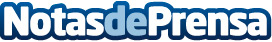 Estos son los avances tecnológicos para el diseño gráfico que van en aumento según tabletagrafica.com.esDurante los últimos años, el diseño se ha digitalizado completamente para mejorar la experiencia en la creación de nuevos proyectosDatos de contacto:Alvaro Lopez629456410Nota de prensa publicada en: https://www.notasdeprensa.es/estos-son-los-avances-tecnologicos-para-el Categorias: Imágen y sonido Marketing Hardware Dispositivos móviles Innovación Tecnológica http://www.notasdeprensa.es